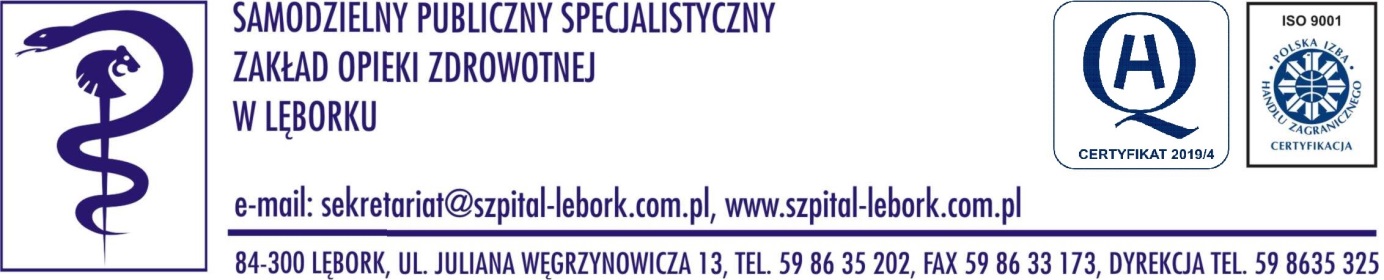 Załącznik nr 7 do SWZZOBOWIĄZANIE PODMIOTU TRZECIEGO Przystępując do postępowania pn.: Wydzielenie przeciwpożarowe klatek schodowych K-2, K-3 i K-4 wraz z wyposażeniem ich w system oddymiania i SSP składam zobowiązanie do udostępnienia Wykonawcy …………………………………………………………………………………………………………… (wskazać nazwę Wykonawcy) na potrzeby realizacji zamówienia, zasobów zgodnie z warunkiem postawionym przez Zamawiającego w przedmiotowym postępowaniu, tj.: sytuacji ekonomicznej lub finansowej* zdolności technicznej lub zawodowej*……………………………………………………………………………………………………………………………………………………………(nazwa i adres podmiotu udostępniającego zasoby)……………………………………………………………………………………………………………………………………………………………(imię i nazwisko osoby upoważnionej do reprezentowania podmiotu oddającego zasoby)Działając na podstawie art. 118 ustawy z dnia 11 września 2019 r. Prawo zamówień publicznych zobowiązuję/zobowiązujemy się do oddania na potrzeby wykonania zamówienia pn.: Wydzielenie przeciwpożarowe klatek schodowych K-2, K-3 i K-4 wraz z wyposażeniem ich w system oddymiania i SSP w SPS ZOZ w Lęborku następujących zasobów:…………………………………………………………………………………………………………………………………………………………………………………………………………………….……………………………………………………………………..………………………………….………………………………………………………………………………………………………....…………………………………………(należy opisaćw szczególności:a) zakres zasobów udostępnianych Wykonawcy,b) sposób i okres udostępnienia Wykonawcy i wykorzystania przez niego zasobów, c) czy i w jakim zakresie podmiot udostępniający zasoby zrealizuje roboty budowlane lub usługi, których wskazane zdolności dotyczą)*wybrać właściweUWAGA: oświadczenie MUSI być podpisane przez podmiot udostępniający zasoby kwalifikowanym podpisem elektronicznym lub podpisem zaufanym lub elektronicznym podpisem osobistym przez osobę upoważnioną do reprezentowania Wykonawcy. Zaleca się, aby przy podpisywaniu oferty podpisem kwalifikowanym zaznaczyć opcję widoczności podpisu.